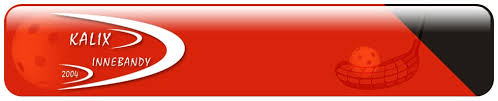 Aktivitetsgrupper i Team Kalix Innebandyklubb ungdom, sport och marknadKlubbens aktivitetsgrupper är verksamma inom tre områden ungdom, sport och marknad. Alla grupper jobbar för klubben ur ett helhetsperspektiv. Det formella valet till grupperna görs av styrelsen. Grupperna rekryterar själva och bestämmer antalet personer som skall vara verksamma i arbetet. Styrelsen utser inom sig en kontaktperson till respektive grupp. Detta för att ständigt ha ett nära samarbete mellan grupperna och styrelsen. Varje grupp utser en sammankallande som vid behov är adjungerad i styrelsen.Sportchefen har det övergripande ansvaret inom varje verksamhetsgrupp och är dessutom resursperson för verksamhetsgrupperna. Sportchef och klubbkansliet är serviceorgan gentemot grupperna och ansvarar för det löpande arbetet i föreningenArbetsuppgifterAtt arbeta med föreningens mål genom att effektivt sköta sina respektive verksamhetsområden. Grupperna har möten vid behov. Protokoll rekommenderas för större frågor och beslut. Vid varje möte ska minnesanteckningar föras.BefogenheterGrupperna har befogenheter enligt delegation från styrelsen. Sportchefen är kontaktperson och koordinator för de olika grupperna. Klubbens kansli är administrativ hjälp för grupperna i deras arbete.Ansvar Varje grupp svarar inför styrelsen och upprättar årligen verksamhetsplan.SportgruppVerksamhetsområdeSportgruppens arbetsuppgifter är att sköta klubbens sportsliga och tävlingsinriktade verksamhet. Det är också gruppens uppgift att sköta de utbildningskrav för spelare och ledare som är nödvändiga för att sträva efter att uppnå föreningens vision och målsättning. Arbetsuppgifterna gäller klubbens juniorlag och seniorlagsverksamhet, på dam och herrsidan. Gruppen har möten vid behov. Protokoll rekommenderas för större frågor och beslut, men är inte ett krav vid samtliga möten. Däremot ska minnesanteckningar föras vid varje möte. · Ansvara för samordning av fadderverksamhet mellan representationslagen och juniorlag/ungdomslag.AnsvarSportgruppen har ansvar för att klubbens sportsliga idrottsverksamhet bedrivs målinriktat och på ett professionellt sätt, enligt de ramar som föreningen beslutat om. Gruppen svarar inför styrelsen och upprättar årligen verksamhetsplan.RekryteringPersoner för damlag och damjuniorer samt för herrlag och herrjuniorer ska utses. Arbetsuppgifterna består av:· Rekrytering av tränare för representationslagen och juniorlagen.· Upprätta kontrakt med spelare och tränare i samråd med sportchefen.· Bygga ett kontaktnät inom innebandyn för att ha kontroll över spelare som kan vara aktuella för våra lag.· Verka för att dam- och herrjuniorerna har fadderverksamhet med representationslagen.· Arbeta för att skapa möjligheter till sportsliga samarbeten med andra klubbar, t.ex. i form av samarbetsavtal.TävlingArbetsuppgifterna består av:· Ha den övergripande kontrollen över att våra lag anmäls till seriespel och distriktsmästerskap.· Hålla kontakten med SIBF, och NIBF angående tävlingsfrågor.· Söka arrangemang till föreningen, t.ex. cuper, DM-slutspel, skol-DM, företagscuper och innebandyskolor.UtbildningGruppen ska i samråd med ungdomsgrupp och sportgrupp se till att rätt utbildning bedrivs inom klubben. Ledare ska informeras om och anmälas till interna och externa utbildningar.  Utbildningsgruppen ska lägga upp förslag till en utbildningsplan för varje säsong.MarknadsgruppenFöreningen arbetar med att etablera en marknadsgrupp, både för dam- och herrsidan.VerksamhetsområdeEn förutsättning för Team Kalix Innebandys verksamhet är att vi anskaffar sponsorer så att vi kan uppnå de ekonomiskt budgeterade målen för föreningen. Marknadsgruppens främsta uppgift är att skapa kontakter med sponsorer och andra samarbetspartners.Marknadsgruppen ska arbeta med att effektivt marknadsföra klubben.Gruppen ska förmedla en positiv och rättvisande bild av Team Kalix Innebandy till media. Ambitionen ska vara att framhäva klubben som en ledande innebandyklubb och sträva efter att få ett stort utrymme i media som skapar ett intresse för allmänhet och näringsliv. Vidare ska grupperna se till att klubben som helhet håller en gemensam profil mot media och verka som officiell presstalesman.Marknadsgruppen ska även sköta arrangemangen för herr och dammatcher vid hemmamatcher, cuper o. dyl. Uppgiften består av att tillsätta personal till arrangemangen och att utarbeta arbetsplaner och rutiner för dessa. Marknadsgruppen har till uppgift att sköta allt som tillhör ett arrangemang. Delegation tillskapas för tillsättande av personal till insläpp och servering som bör ligga på lagledare/föräldragrupp.Gruppen ansvarar för att ett framtagande av reklam av presentationsmaterial tillsammans med reklambyrå. Vidare är arbetsuppgifterna annonsering och affischering av representationslagens matcher, föreningens cuper och andra aktiviteter. Marknadsgrupperna svarar för framtagande av ett matchprogram varje säsong, där klubben presenteras och representationslagen finns avbildade. Programmet ska vara ett verktyg för att marknadsföra föreningen och spelarna under säsongen, och samtidigt en produkt vi använder för att sälja reklamplatser till sponsorer.Grupperna ansvarar för framtagande av klubbkläder i Team Kalix Innebandys färger och emblem. Medlemsoverall ska finnas med möjlighet för våra medlemmar att köpa. Andra klubbkläder och souvenirer ska finnas till försäljning. Kontakter med materialsponsorer ska upprätthållas.Marknadsgruppen består av undergruppen sponsorarbete. Grupperna har möten vid behov. Protokoll rekommenderas för större frågor och beslut, men är inte ett krav vid samtliga möten.Marknadsgruppen har ansvar för att utse ansvariga personer i undergruppen som jobbar med sponsorarbete. Marknadsgruppen ansvarar inför styrelsen och upprättar årligen verksamhetsplan.Marknadsgruppen kan ta hjälp av kansliet när så erfordras.SponsorarbeteSponsorgruppen arbetar med att knyta nya kontakter med sponsorer och samarbetspartners. Avtal skrivs med näringslivsföreträdare och andra intressenter enligt styrelsens delegation.I alla kontakter med sponsorer är det viktigt att arbetet sker i enlighet med föreningens värderingar.Gruppen ska informera marknadsgruppen om det löpande arbetet.Team Kalix IBK ska bedriva ett samarbete med de företag som vill sponsra vår verksamhet ekonomiskt. Vi ska också erbjuda ett mervärde för våra sponsorer.Ungdomsgruppen Har till uppgift att se till att de intresserade ungdomarna får möjlighet att delta i innebandylag för respektive åldersgrupp. Viktigt är också att det skapas föräldragrupper inom dessa lag. Gruppen har möten vid behov. Protokoll rekommenderas för större frågor och beslut, men är inte ett krav vid samtliga möten. Däremot ska minnesanteckningar föras vid varje möte. Vidare ska ungdomsgruppen: · Se till att material för innebandyträning och -match anskaffas till lagen.Ungdomsgruppen ansvarar för att ungdomsinnebandyn sker i en utvecklande miljö. Gruppen svarar inför styrelsen och upprättar årligen verksamhetsplan. Gruppen ansvarar för att alla ungdomslag ska ha tillräckligt många ledare för att verksamheten ska kunna drivas på ett bra sätt. Tillsammans med ungdomsledare och föräldragrupper ska man se till att det utarbetas budgetar för varje lag, och att dessa hålls.Målsättning och syfte för ungdomsverksamhetenTeam Kalix IBK har som målsättning att ”Alla barn och ungdomar som vill, skall kunna spela innebandy i Team Kalix. Team Kalix IBK vill att alla barn och ungdomar som vill ska kunna vara en del av föreningen och strävar därför att utifrån träningsmöjligheter och tillgång till ledare välkomna alla som vill spela innebandy hos Team Kalix IBK. Barn – och Ungdomsverksamheten ska skapa en glädje förknippad med idrott och Team Kalix IBK. Föreningen strävar efter att det ska finnas lag för varje årskull samt att starta upp verksamhet för dem som fyller 6 år.Team Kalix IBK ska erbjuda barn och ungdomar en utvecklande innebandyverksamhet anpassad efter Svensk Innebandys Utvecklingsmodell.Ungdomsverksamheten inom Team Kalix IBK syftar till att:Lära ut och träna innebandy för barn och ungdomar upp till 16 år.Skapa en glädje i att tillhöra och spela för Team Kalix IBK.Skapa positiva känslor och erfarenheter kopplade till idrott.Öka motivationen och förståelsen för idrott och hälsa.Barn och ungdomar ska tycka det är kul med träning och innebandy.Erbjuda en allsidig och utvecklande träning för individen.Ungdomsdokumentet ska kontinuerligt utvecklas och uppdateras av föreningen i syfte att följa Riksidrottsförbundets ”Idrotten Vill” och de värderingar Team Kalix IBK och Svensk Innebandy står för.Cuper m. m.Gruppen ansvarar för att cuper, DM och liknande arrangemang sköts på ett bra sätt. Planering sker i samarbete med arrangemangsgruppen i ungdomsgruppen. Grupperna arbetar inom fyra områden; ungdom, sport och marknad. Alla verkar för föreningen ur ett helhetsperspektiv. Formellt utser styrelsen ledamöter i de olika grupperna men grupperna rekryterar själva och föreslår antal personer. Styrelsen utser inom sig en kontaktperson till respektive grupp. Detta för att ständigt ha ett nära samarbete mellan grupperna och styrelsen. Varje grupp utser en sammankallande som vid behov är adjungerad i styrelsen. Sportchefen har det övergripande ansvaret för varje verksamhetsgrupp och är dessutom resursperson för verksamhetsgrupperna. Arbetsuppgifter Att arbeta med föreningens mål genom att effektivt sköta sina respektive verksamhetsområden. Grupperna har möten vid behov. Protokoll rekommenderas för större frågor och beslut. Vid varje möte ska minnesanteckningar föras. Befogenheter Grupperna har befogenheter enligt delegation från styrelsen.  Varje grupp har ansvar inför styrelsen och upprättar årligen verksamhetsplan.AdministrationsgruppenHar i uppgift att uppdatera information på Laget.se samt registrera spelare i iBIS. Sätta upp fungerande rutiner för administrationen i föreningen.AllmäntFör att denna organisation ska fungera på ett optimalt sätt, så är det givetvis viktigt att de olika grupperna har kontakt med varandra. Detta eftersom arbetsuppgifterna i de olika grupperna spänner över hela organisationen som en röd tråd.Styrelsens uppdragStyrelsen väljs på årsmötet och är föreningens verkställande organ. Styrelsen har till uppgift* att verkställa av årsmötet fattade beslut* att ansvara och förvalta föreningens medel* att utse ledamöter till arbetsgrupperna* att ha löpande kontakter med sportchefen* att tillse att föreningens policys efterlevs* att utveckla föreningen genom att formulera värdegrund, vision och övergripande mål samt se till att arbetsgrupperna arbetar i enlighet med dessa.* att vara ansvarig för personalen på kanslietAtt besluta om en delegationsordning för klubben.